Оздоровление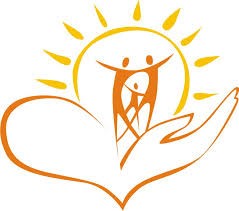 Уважаемые члены Профсоюза!Одним из важнейших направлений работы нашего Профсоюза является работа по оздоровлению членов нашей организации и членов семей.В любое удобное для Вас время Вы и члены семьи можете пролечиться с 20% скидкой по специальной программе ФНПР «Профсоюзная путевка» в санаториях Кавказских Минеральных вод:г. Ессентуки – санатории: «Виктория», «Надежда», «Целебный ключ» и «им. Анджиевского»;г. Железноводск – санатории: «имени 30-летия Победы», «им. Тельман», «им. С. М. Кирова, «Дубрава», «Здоровье», «Эльбрус»;г. Кисловодск – санатории: «им. Г. Димитрова», «им. Кирова», «Москва», «Нарзан», «Пикет»;г. Пятигорск — санатории «им. Лермонтова», «Лесная поляна», «Родник», «Ленинские скалы»;В Подмосковье — санатории: «им. Дорохова», «им. Валуева», «Звенигород».Имеется договоренность с рядом сочинских санаториев на   курсовочное лечение в осенне-весенний период и санаториями республики Крым г. Саки (сан. «Сакрополь» и «Юрмино»), г. Ялта сан. «Мисхор», а также в санаториях г. Ейска, г. Анапы, г. Горячего ключа.Кроме оздоровления, ежегодно предлагается отдых в пансионате «Учитель» (г. Ялта), на базе ЦРОРО «Рассвет» (г. Геленджик) и т.д.
Предлагаем воспользоваться возможностью своего оздоровления и членов семьи.Комитетом городской организации Профсоюза принята Программа по оздоровлению и утверждено Положение «О частичной компенсации денежных средств, потраченных на оздоровление членами Профсоюза при прохождении санаторно-курортного и курсовочного лечения». Положение размещено в папке «Порядок оздоровления членов Профсоюза».Обращаем Ваше внимание на возможность дополнительного возмещения затрат на оздоровление в информационном материале за счет средств по налоговым вычетам (на сайте смотрите раздел «Председателям профкомов — к исполнению», в рубрике «Разместить в профсоюзном уголке» размещен Информационный лист № 18 «Налоговая компенсация за санаторно-курортное лечение»).  Список профсоюзных санаториевИнформация по Рассвету в 2019
Информация по пансионату УЧИТЕЛЬ лето 2019
Санаторий Русь
Учитель 2019
УЧИТЕЛЬ Новый Год 2019
Сакрополь. Объявление
Сакрополь. Объявление 2
Цены на путёвки Сакрополь 2019
Информация по санаторию «Золотой колос»
Информация по санаторию «Заполярье»Более подробная информация по ссылке:                                                           http://prof.sochi-schools.ru/ozdorovlenie/  